附件一：“人工智能赋能产业创新”专题高级研修班报名表附件二：浙江省人社厅继续教育学时登记管理学员信息表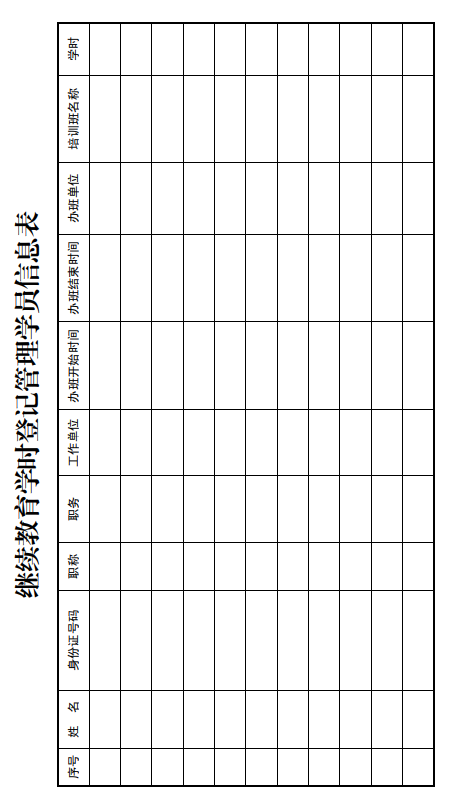 序号单位姓名联系电话备注12